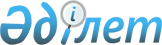 2021-2023 жылдарға арналған Бөген ауылдық округінің бюджеті туралыҚызылорда облысы Арал аудандық мәслихатының 2020 жылғы 31 желтоқсандағы № 465 шешімі. Қызылорда облысының Әділет департаментінде 2021 жылғы 8 қаңтарда № 8117 болып тіркелді.
      "Қазақстан Республикасының Бюджет кодексі" Қазақстан Республикасының 2008 жылғы 4 желтоқсандағы кодексінің 75-бабының 2-тармағына және "Қазақстан Республикасындағы жергілікті мемлекеттік басқару және өзін-өзі басқару туралы" Қазақстан Республикасының 2001 жылғы 23 қаңтардағы Заңының 6-бабының 2-7-тармағына сәйкес Арал аудандық мәслихаты ШЕШІМ ҚАБЫЛДАДЫ:
      1. 2021-2023 жылдарға арналған Бөген ауылдық округінің бюджеті 1, 2 және 3-қосымшаларға сәйкес, оның ішінде 2021 жылға мынадай көлемдерде бекітілсін:
      1) кірістер – 53 477,5 мың теңге;
      салықтық түсімдер – 3 116 мың теңге;
      салықтық емес түсімдер – 0;
      негізгі капиталды сатудан түсетін түсімдер – 0;
      трансферттер түсімдері – 50 361,5 мың теңге;
      2) шығындар – 55 377,5 мың теңге;
      3) таза бюджеттік кредиттеу – 0;
      бюджеттік кредиттер – 0;
      бюджеттік кредиттерді өтеу – 0;
      4) қаржы активтерімен операциялар бойынша сальдо– 0;
      қаржы активтерін сатып алу – 0;
      мемлекеттің қаржы активтерін сатудан түсетін түсімдер – 0;
      5) бюджет тапшылығы (профициті) – -1 900,0 мың теңге;
      6) бюджет тапшылығын қаржыландыру (профицитін пайдалану) - 1 900 мың теңге.
      Ескерту. 1-тармақ жаңа редакцияда - Қызылорда облысы Арал аудандық мәслихатының 12.11.2021 № 140 шешімімен (01.01.2021 бастап қолданысқа енгізіледі).


      2. 2021 жылға арналған Бөген ауылдық округінің бюджетін атқару процесінде секвестрлеуге жатпайтын бюджеттік бағдарламалар тізбесі 4-қосымшаға сәйкес бекітілсін.
      3. Осы шешім 2021 жылғы 1 қаңтардан бастап қолданысқа енгізіледі және ресми жариялауға жатады. Бөген ауылдық округінің 2021 жылға арналған бюджеті
      Ескерту. 1 - қосымша жаңа редакцияда - Қызылорда облысы Арал аудандық мәслихатының 12.11.2021 № 140 шешімімен (01.01.2021 бастап қолданысқа енгізіледі). Бөген ауылдық округінің 2022 жылға арналған бюджеті Бөген ауылдық округінің 2023 жылға арналған бюджеті 2021 жылға арналған Бөген ауылдық округі бюджетін атқару процесінде секвестрлеуге жатпайтын бюджеттік бағдарламалар тізбесі
					© 2012. Қазақстан Республикасы Әділет министрлігінің «Қазақстан Республикасының Заңнама және құқықтық ақпарат институты» ШЖҚ РМК
				
      Арал аудандық мәслихатының кезектен тыс алпыс алтыншы сессиясының төрағасы 

Ж. Баймырзаев

      Арал аудандық мәслихатының хатшысы 

Д. Мадинов
Арал аудандық мәслихатының
2020 жылғы "31" желтоқсандағы
№ 465 шешіміне 1-қосымша
Санаты 
Санаты 
Санаты 
Санаты 
2021 жыл
сомасы
( мың теңге)
Сыныбы 
Сыныбы 
Сыныбы 
2021 жыл
сомасы
( мың теңге)
Ішкі сыныбы
Ішкі сыныбы
2021 жыл
сомасы
( мың теңге)
Атауы 
2021 жыл
сомасы
( мың теңге)
1
2
3
4
5
1. Кірістер
53 477,5
1
Салықтық түсімдер
3116
01
Табыс салығы
20
2
Жеке табыс салығы
20
04
Меншiкке салынатын салықтар
3096
1
Мүлiкке салынатын салықтар
40
3
Жер салығы
116
4
Көлiк құралдарына салынатын салық
2940
4
Трансферттердіңтүсімдері
50 361,5
02
Мемлекеттiк басқарудың жоғары тұрған органдарынан түсетiн трансферттер
50 361,5
3
Аудандардың (облыстық маңызы бар қаланың) бюджетінен трансферттер
50 361,5
Функционалдық топ
Функционалдық топ
Функционалдық топ
Функционалдық топ
2021 жыл
сомасы
( мың теңге)
Бюджеттік бағдарламалардың әкімшісі
Бюджеттік бағдарламалардың әкімшісі
Бюджеттік бағдарламалардың әкімшісі
2021 жыл
сомасы
( мың теңге)
Бағдарлама 
Бағдарлама 
2021 жыл
сомасы
( мың теңге)
Атауы 
2021 жыл
сомасы
( мың теңге)
2. Шығындар
55 377,5
01
Жалпы сипаттағы мемлекеттік қызметтер
22 469
124
Аудандық маңызы бар қала, ауыл, кент, ауылдық округ әкімінің аппараты
22 469
001
Аудандық маңызы бар қала, ауыл, кент, ауылдық округ әкімінің қызметін қамтамасыз ету жөніндегі қызметтер
22 469
05
Денсаулық сақтау 
99
124
Аудандық маңызы бар қала, ауыл, кент, ауылдық округ әкімінің аппараты
99
002
Шұғыл жағдайларда сырқаты ауыр адамдарды дәрігерлік көмек көрсететін ең жақын денсаулық сақтау ұйымына дейін жеткізуді ұйымдастыру
99
07
Тұрғынүй-коммуналдықшаруашылық
6 893,4
124
Аудандық маңызы бар қала, ауыл, кент, ауылдық округ әкімінің аппараты
6 893,4
008
Елді мекендердегі көшелерді жарықтандыру
668
009
Елдi мекендердiң санитариясын қамтамасыз ету
348
011
Елді мекендерді абаттандыру мен көгалдандыру
5 877,4
08
Мәдениет, спорт, туризм және ақпараттық кеңістiк
22 274
124
Аудандық маңызы бар қала, ауыл, кент, ауылдық округ әкімінің аппараты
22 274
006
Жергілікті деңгейде мәдени-демалыс жұмысын қолдау
22 274
13
Басқалар
3 642,1
124
Аудандық маңызы бар қала, ауыл, кент, ауылдық округ әкімінің аппараты
3 642,1
040
Өңірлерді дамытудың 2025 жылға дейінгі мемлекеттік бағдарламасы шеңберінде өңірлерді экономикалық дамытуға жәрдемдесу бойынша шараларды іске асыруға ауылдық елді мекендерді жайластыруды шешуге арналған іс-шараларды іске асыру
3 642,1
3. Таза бюджеттік кредит беру
0
Бюджеттік кредиттер
0
5
Бюджеттік кредиттерді өтеу
0
4. Қаржы активтерімен операциялар бойынша сальдо
0
Қаржы активтерін сатып алу
0
5. Бюджет тапшылығы (профициті)
-1 900
6. Бюджет тапшылығын қаржыландыру (профицитін пайдалану)
1 900
8
Бюджет қаражатының пайдаланылатын қалдықтары
1 900
1
Бюджет қаражатының бос қалдықтыры
2 705,4
01
Бюджет қаражатының бос қалдықтыры
2 705,4
2
Есепті кезең соңындағы бюджет қаражатының қалдықтыры
805,4
01
Есепті кезең соңындағы бюджет қаражатының қалдықтыры
805,4Арал аудандық мәслихатының
2020 жылғы 31 желтоқсандағы
№ 465 шешіміне 2-қосымша
Санаты 
Санаты 
Санаты 
Санаты 
2022 жыл сомасы 
(мың теңге)
Сыныбы 
Сыныбы 
Сыныбы 
2022 жыл сомасы 
(мың теңге)
Ішкі сыныбы
Ішкі сыныбы
2022 жыл сомасы 
(мың теңге)
Атауы 
2022 жыл сомасы 
(мың теңге)
1
2
3
4
5
1. Кірістер
37 625
1
Салықтық түсімдер
3 056
04
Меншiкке салынатын салықтар
3 056
1
Мүлiкке салынатын салықтар
42
3
Жер салығы
121
4
Көлiк құралдарына салынатын салық
2 893
4
Трансферттердің түсімдері
34 569
02
Мемлекеттiк басқарудың жоғары тұрған органдарынан түсетiн трансферттер
34 569
3
Аудандардың (облыстық маңызы бар қаланың) бюджетінен трансферттер
34 569
Функционалдық топ
Функционалдық топ
Функционалдық топ
Функционалдық топ
2022 жыл сомасы
Бюджеттік бағдарламалардың әкімшісі
Бюджеттік бағдарламалардың әкімшісі
Бюджеттік бағдарламалардың әкімшісі
2022 жыл сомасы
Бағдарлама 
Бағдарлама 
2022 жыл сомасы
Атауы 
2022 жыл сомасы
2. Шығындар
37 625
01
Жалпы сипаттағы мемлекеттік қызметтер
17 437
124
Аудандық маңызы бар қала, ауыл, кент, ауылдық округ әкімінің аппараты
17 437
001
Аудандық маңызы бар қала, ауыл, кент, ауылдық округ әкімінің қызметін қамтамасыз ету жөніндегі қызметтер
17 437
05
Денсаулық сақтау 
103
124
Қаладағы аудан, аудандық маңызы бар қала, кент, ауыл, ауылдық округ әкімінің аппараты
103
002
Шұғыл жағдайларда сырқаты ауыр адамдарды дәрігерлік көмек көрсететін ең жақын денсаулық сақтау ұйымына дейін жеткізуді ұйымдастыру
103
07
Тұрғын үй-коммуналдық шаруашылық
1 057
124
Аудандық маңызы бар қала, ауыл, кент, ауылдық округ әкімінің аппараты
1 057
008
Елде мекендердегі көшелерді жарықтандыру
695
009
Елдi мекендердiң санитариясын қамтамасыз ету
362
08
Мәдениет, спорт, туризм және ақпараттық кеңістiк
19 028
124
Аудандық маңызы бар қала, ауыл, кент, ауылдық округ әкімінің аппараты
19 028
006
Жергілікті деңгейде мәдени-демалыс жұмысын қолдау
19 028
3. Таза бюджеттік кредит беру
0
Бюджеттік кредиттер
0
5
Бюджеттік кредиттерді өтеу
0
4. Қаржы активтерімен жасалатын операциялар бойынша сальдо
0
Қаржы активтерін сатып алу
0
5. Бюджет тапшылығы (профициті)
0
6. бюджет тапшылығын қаржыландыру (профицитін пайдалану)
0Арал аудандық мәслихатының
2020 жылғы 31 желтоқсандағы
№ 465 шешіміне 3-қосымша
Санаты 
Санаты 
Санаты 
Санаты 
2023 жыл сомасы 
(мың теңге)
Сыныбы 
Сыныбы 
Сыныбы 
2023 жыл сомасы 
(мың теңге)
Ішкі сыныбы
Ішкі сыныбы
2023 жыл сомасы 
(мың теңге)
Атауы 
2023 жыл сомасы 
(мың теңге)
1
2
3
4
5
1. Кірістер
37 625
1
Салықтық түсімдер
3 056
04
Меншiкке салынатын салықтар
3 056
1
Мүлiкке салынатын салықтар
42
3
Жер салығы
121
4
Көлiк құралдарына салынатын салық
2 893
4
Трансферттердің түсімдері
34 569
02
Мемлекеттiк басқарудың жоғары тұрған органдарынан түсетiн трансферттер
34 569
3
Аудандардың (облыстық маңызы бар қаланың) бюджетінен трансферттер
34 569
Функционалдық топ
Функционалдық топ
Функционалдық топ
Функционалдық топ
2023 жыл сомасы
Бюджеттік бағдарламалардың әкімшісі
Бюджеттік бағдарламалардың әкімшісі
Бюджеттік бағдарламалардың әкімшісі
2023 жыл сомасы
Бағдарлама 
Бағдарлама 
2023 жыл сомасы
Атауы 
2023 жыл сомасы
2. Шығындар
37 625
01
Жалпы сипаттағы мемлекеттік қызметтер
17 437
124
Аудандық маңызы бар қала, ауыл, кент, ауылдық округ әкімінің аппараты
17 437
001
Аудандық маңызы бар қала, ауыл, кент, ауылдық округ әкімінің қызметін қамтамасыз ету жөніндегі қызметтер
17 437
05
Денсаулық сақтау 
103
124
Қаладағы аудан, аудандық маңызы бар қала, кент, ауыл, ауылдық округ әкімінің аппараты
103
002
Шұғыл жағдайларда сырқаты ауыр адамдарды дәрігерлік көмек көрсететін ең жақын денсаулық сақтау ұйымына дейін жеткізуді ұйымдастыру
103
07
Тұрғын үй-коммуналдық шаруашылық
1 057
124
Аудандық маңызы бар қала, ауыл, кент, ауылдық округ әкімінің аппараты
1 057
008
Елде мекендердегі көшелерді жарықтандыру
695
009
Елдi мекендердiң санитариясын қамтамасыз ету
362
08
Мәдениет, спорт, туризм және ақпараттық кеңістiк
19 028
124
Аудандық маңызы бар қала, ауыл, кент, ауылдық округ әкімінің аппараты
19 028
006
Жергілікті деңгейде мәдени-демалыс жұмысын қолдау
19 028
3. Таза бюджеттік кредит беру
0
Бюджеттік кредиттер
0
5
Бюджеттік кредиттерді өтеу
0
4. Қаржы активтерімен жасалатын операциялар бойынша сальдо
0
Қаржы активтерін сатып алу
0
5. Бюджет тапшылығы (профициті)
0
6. бюджет тапшылығын қаржыландыру (профицитін пайдалану)
0Арал аудандық мәслихатының
2020 жылғы 31 желтоқсандағы
№ 465 шешіміне 4-қосымша
№
Атауы
Денсаулық сақтау
Ерекше жағдайларда сырқаты ауыр адамдарды дәрігерлік көмек көрсететін ең жақын денсаулық сақтау ұйымына жеткізуді ұйымдастыру